Geometry Team Challenge – G.1Base and HeightMrs. Lito asked her students to label a base b and its corresponding height h in the triangle shown.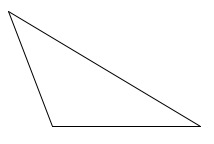 Three students drew the figures below.Raul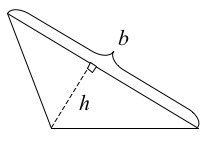 Mark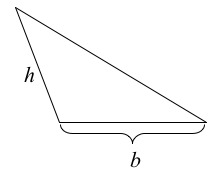 Kiki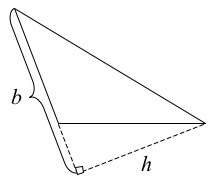 Which students, if any, have correctly identified a base and its corresponding height? Which ones have not? Explain what is incorrect.There are three possible base-height pairs for this triangle. Sketch all three.Finding Areas of PolygonsFind the area that is shaded in each figure in at least two different ways.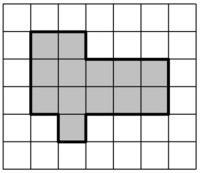 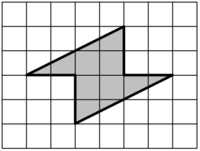 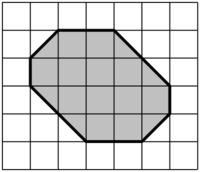 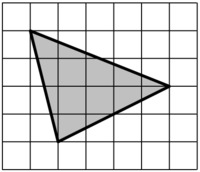 Same Base and Height, Variation 1Make the following triangles on a geoboard. Remember that the pegs are equally spaced in a square grid. Compare the areas of the triangles.Which has the greatest area?Which has the least area?Do any of the triangles have the same area?Are some areas impossible to compare?Explain why you answered as you did.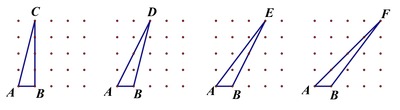 